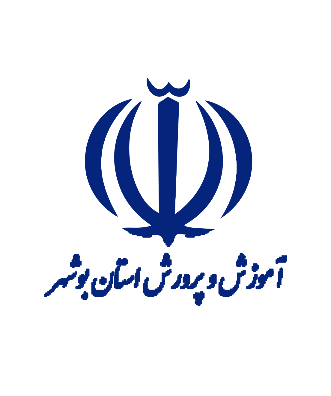 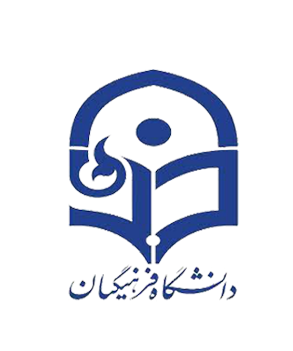 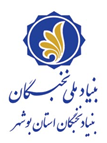 ملاحضات:«برنامه آموزشی خلاقیت و ایده پردازی» با همکاری دانشگاه فرهنگیان و اداره کل آموزش و پرورش استان بوشهر ویژه دانشجو معلمان رشته آموزش ابتدایی  بومی استان بوشهر  برگزار می گردد.دوره فوق با هدف توانمندسازی و مهارتافزایی دانشجویان و مربیان بومی در مباحث خلاقیت، ایدهپردازی و نوآوری توسط مربیان متخصص و مجرب با همکاری بنیاد نخبگان استان فارس برگزار خواهد شد.این دوره شامل محتوای آموزشی آنلاین، حضوری و پروژه محور میباشد.در پایان دوره در صورت کسب نمره حدنصاب به شرکت کنندگان گواهی معتبر اعطاء خواهد شد.جهت حضور قطعی شما در دوره آموزشی، لطفاً کاربرگ تکمیل شده را به ایمیل بنیاد نخبگان استان بوشهر به آدرس boushehr@bmn.ir با موضوع: نام و نام خانوادگی- دوره خلاقیت ارسال نمائید. برای کسب اطلاعات بیشتر به شماره‌ تلفن ۰۹۱۷۸۷۳۶۷۳۱ (خانم دکتر بحرینی) یا 07733559789 بنیاد نخبگان استان بوشهر تماس حاصل فرماییدفرم ثبت نام شرکت در دوره آموزشی" خلاقیت و ایده پردازی"فرم ثبت نام شرکت در دوره آموزشی" خلاقیت و ایده پردازی"فرم ثبت نام شرکت در دوره آموزشی" خلاقیت و ایده پردازی"نام و نام خانوادگی (فارسی)نام و نام خانوادگی (لاتین)نام پدرمقطع تحصیلیشماره ملیرایانامه (ایمیل) معتبرتلفن همراهشماره دانشجوییآدرس دقیق پستی (همراه با کد پستی)